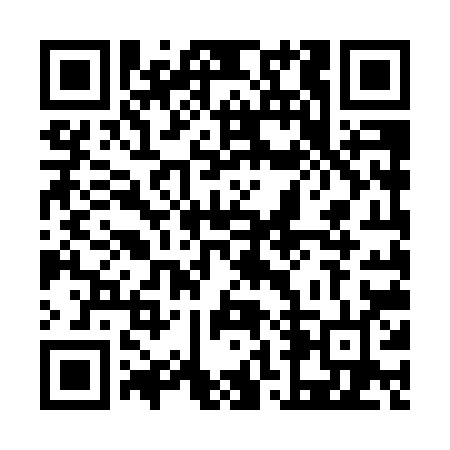 Prayer times for Upper Economy, Nova Scotia, CanadaWed 1 May 2024 - Fri 31 May 2024High Latitude Method: Angle Based RulePrayer Calculation Method: Islamic Society of North AmericaAsar Calculation Method: HanafiPrayer times provided by https://www.salahtimes.comDateDayFajrSunriseDhuhrAsrMaghribIsha1Wed4:286:031:126:138:239:582Thu4:266:011:126:148:2410:003Fri4:246:001:126:158:2510:024Sat4:225:591:126:158:2610:045Sun4:205:571:126:168:2810:056Mon4:185:561:126:178:2910:077Tue4:165:541:126:188:3010:098Wed4:145:531:126:188:3110:119Thu4:125:521:126:198:3210:1310Fri4:105:511:126:208:3410:1411Sat4:085:491:126:218:3510:1612Sun4:065:481:126:218:3610:1813Mon4:055:471:126:228:3710:2014Tue4:035:461:126:238:3810:2215Wed4:015:451:126:238:4010:2316Thu3:595:431:126:248:4110:2517Fri3:585:421:126:258:4210:2718Sat3:565:411:126:258:4310:2919Sun3:545:401:126:268:4410:3020Mon3:535:391:126:278:4510:3221Tue3:515:381:126:278:4610:3422Wed3:505:371:126:288:4710:3523Thu3:485:371:126:298:4810:3724Fri3:475:361:126:298:4910:3925Sat3:455:351:126:308:5010:4026Sun3:445:341:136:308:5110:4227Mon3:435:331:136:318:5210:4328Tue3:415:331:136:328:5310:4529Wed3:405:321:136:328:5410:4630Thu3:395:311:136:338:5510:4831Fri3:385:311:136:338:5610:49